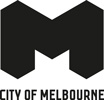 A World of LullabiesPicture Book ProgramDeveloped by ArtPlay and Family Services as part of the Picture Book Program.Lullabies are a way to grow the bond between carer and child.Learn how to sing in English, Mandarin, Arabic and Amharic language.And use these songs to gently sing your child to sleep.Adult’s positive engagements with children promote emotional security, a child’s sense of belonging, cultural and conceptual understandings as well as language and communication.THE FAMILIES WHO MADE THIS BOOKAshley Hu Celine LiuCherry Chen Celina ChenDiana Xu Daniel WangFaseka Kebede Arsama TsegayeFathia Abdalkarim Zena Ibrahim and Zainab IbrahimHelen Guo Shi Rong Su and Echo SuJing Wang and Herjend Teny Alex Teny and Marius TenyLi Chieh Fang Jack VellaMahder Wendim Mewael Tesfay and Simon TesfayNahla Omer Asma AdamPhatcharin Wankham Patrick StrangRena Wang Moshen LiangSara Smith Macklin O’ SullivanSawsan Mohamed Jara HagTerry Lee and Jin Hoon Lee Kiera LeeTina Huang Kathryn WangTsega Beyene Makbel GebrehaweryaZebib Sibhatu Bemnet Mengesha and Natnael MengeshaA WORLD OF LULLABIES© City of Melbourne 2019First published October 2019ISBN 978-1-74250-910-5About this projectThe Picture Book Program 2019 is a partnership between two branches of the City Communities Group within the City of Melbourne – Community Services (Family Services) and Arts Melbourne (ArtPlay). The program is designed to engage families from within the municipality. It aims to encourage an awareness and enjoyment of literacy and the creative process, in a fun and supportive environment.Facilitator and Installation Artist: Jennifer TranFacilitator and Musician: Gabriela GeorgesDance Facilitator and Songwriter- Eucalypt Song: Jack SheppardTransliteration: Gabriela Georges, Jennifer Tran and Daniel SeifuGraphic Designer: Kathy HolowkoThe City of Melbourne respectfully acknowledges the Traditional Owners of the land, the Boon Wurrung and Woiwurrung (Wurundjeri) peoples of the Kulin Nation and pays respect to their Elders, past and present.Table of ContentsThe Families Who Made This Book	3About This Project	4Table of Contents	5English Lullaby - Eucalypt Song	6Mandarin Lullaby - Lang Ju Lao Hu (Two Tigers)	7Arabic Lullaby - Al Si-San (These Chicks)	8Amharic Lullaby - Eshu-Ruu-ru ru-ru (Hush-a-Baby-Hush Hush)	9English Lullaby - Twinkle Twinkle Little Star	10Activities	11EUCALYPT SONGBloodwood EucalyptBloodwood EucalyptBloodwood EucalyptEase my mind(Repeat)ShhhhSmoke from the eucalyptSmoke from the eucalyptSmoke from the eucalyptHeal my soul(Repeat)ShhhhThe roots stand strongThe roots stand strongThe roots stand strongThe roots stand strong(Repeat)ShhhhLANG JU LAO HULANG JU LAO HULANG JU LAO HUPOW DE KWAIPOW DE KWAIYI JU MEI YO ER DWORYI JU MEI YO WAI BAGIN CHI GWAIGIN CHI GWAITWO TIGERSTwo tigers,Two tigers.Run really fast,Run really fast.One has no ears,One has no tail.How strange,How strange.Hal si-sanHal si-san (click click)Shoo hel-ween (click click)Um bi-doo-roo how-la em-mon mab-su-teen (click click)Ma bi-kha-foo la laShoo ma-sha-foo la laEm-mon ha-don oo hin-ne ha-da fer-ha-neen (click click)THESE CHICKSThese chicks (click click),They are so beautiful (click click),Circling around their mum happily (click click).They don’t get scared, la la,No matter what they see, la la,They are all together with their mum happily (click click).Note: (click click) means click your fingers twice.Eshu-ruu-ru ru-ruEshu-ruu-ru ru-ruEshu-ruu-ru ru-ruYe-ma-muu-ye e-nat to-lo ne-yii-letteWa-te-tun be-gu-ya da-bo-wun ba-hi-ya yi-ze-chi-le-etteEshu-ruu-ru ru-ruEshu-ruu-ru ru-ruEshu-ruu-ru ru-ruEshu-ruu-ru ru-ruHUSH-A-BABY, HUSH, HUSHHush-a-baby, hush, hush, hush,Hush-a-baby, hush, hush, hush.Baby’s mummy, please come back soon,Bring milk with your arms and bread on the back of a donkey.Hush-a-baby, hush, hush, hush,Hush-a- baby, hush, hush, hush.Hush-a-baby, hush, hush, hush,Hush-a-baby, hush, hush, hush.TWINKLE TWINKLE LITTLE STARTwinkle, twinkle, little star,How I wonder what you are!Up above the world so high,Like a diamond in the sky.Twinkle, twinkle, little star,How I wonder what you are!ActivitiesTiger PuppetYou will need2 sheets of Orange A4 paper1 sheet of White A4 paperGlue stickScissorsSticky tapeBlack textaInstructionsFold the paper, as indicated in steps 1-10 of pdf bookTrace and cut out the eyes, nose and ears and glue them to the head, steps 11-13 Decorate the rest of the face with texta, steps 14-16DRUM MAKINGYou will need1 big cardboard tubeMasking tapeSticky dotsColoured paperScissorsInstructions:Take the cardboard tube.Use masking tape to cover one end of the cardboard tube.Decorate the outside of the cardboard tube with sticky dots and coloured paper.